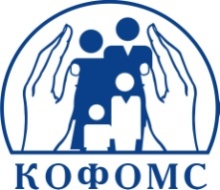 ПАМЯТКА                                                                                        для граждан об изменениях в                                                             Программе государственных гарантий бесплатного оказания медицинской помощи в 2020 годуВ соответствии  с Программой государственных гарантий бесплатного оказания гражданам медицинской помощи на 2020 год и на плановый период 2021 и 20222 годов сокращены предельные сроки ожидания медицинской помощи. Территориальный фонд обязательного медицинского страхования Калужской области обращает внимание на утвержденный порядок и условия предоставления медицинской помощи, вступившие в силу в 2020 году.Экстренная медицинская помощь предоставляется незамедлительно и бесплатно. Отказ в ее оказании не допускается, независимо от наличия полиса ОМС. Время доезда до пациента бригад скорой медицинской помощи при оказании скорой медицинской помощи в экстренной форме не должно превышать 20 минут с момента ее вызова.Ожидание пациентом неотложной помощи с момента обращения не должно превышать 2 часов.При оказании первичной медико-санитарной и первичной специализированной медицинской помощи в амбулаторных условиях сроки ожидания приема врачами-терапевтами участковыми, врачами общей практики, врачами-педиатрами участковыми не должны превышать 24 часа с момента обращения пациента в медицинскую организацию, при этом сроки проведения консультаций врачей-специалистов (за исключением подозрения на онкологическое заболевание) не должны превышать 14 рабочих дней со дня обращения пациента в медицинскую организацию.С 2020 года в два раза сократились сроки ожидания специализированной медицинской помощи (кроме высокотехнологичной), в том числе для лиц, находящихся в стационарных организациях социального обслуживания – до 14 рабочих дней, для пациентов с онкологическими заболеваниями  - до 7 рабочих дней.Максимальный срок ожидания приема врача-специалиста в  случае подозрения на онкологическое заболевание сократился до 3 рабочих дней.Сроки проведения диагностических инструментальных (рентгенографические исследования, включая маммографию, функциональную диагностику, УЗИ) и лабораторных исследований при оказании первичной медико-санитарной помощи не должны превышать 14 рабочих дней со дня назначения, при подозрении на онкологическое заболевание этот срок сокращен до 7 рабочих дней.Сроки проведения компьютерной томографии (включая однофотонную эмиссионную компьютерную томографию), магнитно-резонансной томографии и ангиографии при оказании первичной медико-санитарной помощи (за исключением исследований при подозрении на онкологическое заболевание) не должны превышать 14 рабочих дней со дня назначения;Срок установления диспансерного наблюдения врача-онколога за пациентом с выявленным онкологическим заболеванием не должен превышать 3 рабочих дня с момента постановки диагноза онкологического заболевания;Беременные женщины, обратившиеся в медицинские организации, оказывающие медицинскую помощь по профилю «акушерство и гинекология» в амбулаторных условиях, имеют право на получение правовой, психологической и медико-социальной помощи, в том числе по профилактике прерывания беременности.ТФОМС Калужской области напоминает:Гарантированное право каждого застрахованного – получение медицинской помощи в установленные сроки. Если сроки оказания медицинской помощи нарушаются, Вам необходимо обратиться в страховую медицинскую организацию, выдавшую полис обязательного медицинского страхования либо в ТФОМС Калужской области.(звонок бесплатный)Контакт-центр ТФОМС Калужской области8-800-450-11-81Федеральный контакт-центр ООО «ВТБ МС»8-800-100-80-05Региональный контакт-центр АО «МАКС-М»     8-800-505-33-03